Jyty Jyväskylä ry			PÖYTÄKIRJA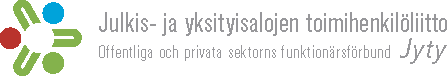 KEVÄTKOKOUSAika	keskiviikko 10.5.2017 klo 18.00 – 18:40Paikka	Jyväskylän Vanha Freda Oy, Yliopistonkatu 11, 40100 JyväskyläLäsnä	31 jäsentä1 KOKOUKSEN AVAUSPuheenjohtaja avasi kokouksen ja toivotti läsnäolijat tervetulleiksi. Hallituksen jäsenet esittäytyivät osallistujille.2 KOKOUSVIRKAILIJOIDEN VALINTAValitaan kokoukselle- puheenjohtaja- sihteeri- 2 pöytäkirjan tarkastajaa- 2 äänten laskijaaValittiin Ulla Pietiläinen - Söderholm kokouksen puheenjohtajaksi.Valittiin Tanja Parker kokouksen sihteeriksi.Valittiin Minna Sell ja Sirpa Costiander pöytäkirjan tarkastajiksi Valittiin Tuula Satosaari ja Anne Kauppinen ääntenlaskijoiksi3 OSANOTTAJIEN SEKÄ KOKOUKSEN LAILLISUUDEN JA PÄÄTÖSVALTAISUUDEN TOTEAMINENSääntöjen 13 §:n mukaan sääntömääräinen kokous kutsutaan koolle vähintään seitsemän (7) päivää ennen kokousta lähettämällä jäsenille kirjallinen kutsu tai ilmoittamalla kokouksesta lehti-ilmoituksella tai työpaikoille levitettävällä monisteella. Kevätkokouksesta on ilmoitettu jäsentiedotteella 3/2017, joka lähetetty jäsenille sähköpostilla 15.3.2017 sekä jäsentiedotteella 4/2017, joka lähetetty jäsenille sähköpostilla 20.4.2017.Todetaan kokouksen osanottajat ja se, että kokous on sääntöjen mukaan koolle kutsuttu ja päätösvaltainen.Päätös	Todettiin kokouksen olevan laillisesti koolle kutsuttu ja päätösvaltainen, mukana oli 31 yhdistyksen jäsentä (liite).4 KOKOUKSEN TYÖJÄRJESTYSHyväksytään esityslista kokouksen työjärjestykseksi.Päätös	Hyväksyttiin5 VUODEN 2016 TOIMINTAKERTOMUKSEN HYVÄKSYMINENHallitus on kokouksessaan 12.4.2017 päättänyt esittää kevätkokoukselle toimintakertomuksen hyväksymistä liitteessä esitetyssä muodossa.Päätös	Luettiin toimintakertomus 2016 kohta kohdalta ja hyväksyttiin toimintakertomus 2016 muutoksin, että lisätään kohtaan 2.7.3 koulutukset osallistujaksi Luottamusmiesten- ja puheenjohtajien neuvottelupäivä 12.10.2016 Jyväskylä Anita Rautiainen, ja korjataan Sote-seminaari 7-8.3.2016 Tampere koulutuksen osallistuja Sinikka Sihvonen Ulla Sinikka SihvoseksiSeuraavaan toimintakertomukseen lisätään liittyneiden jäsenten määrä.6 VUODEN 2016 TILINPÄÄTÖS JA TOIMINNANTARKASTAJAN LAUSUNTO, TILINPÄÄTÖKSEN VAHVISTAMINEN JA VASTUUVAPAUDEN MYÖNTÄMINEN HALLITUKSELLEKäsitellään liitteenä oleva vuoden 2016 tilinpäätös ja kuullaan rahastonhoitajan esittelemänä toiminnantarkastajan lausuntoPäätetään tilinpäätöksen vahvistamisesta ja vastuuvapauden myöntämisestä hallitukselle ja muille tilivelvollisille.Päätös	Vahvistettiin vuoden 2016 tilinpäätös ja myönnettiin vastuuvapaus hallituksen jäsenille ja muille tilivelvollisille. Käsiteltiin toiminnantarkastajan antama liitteenä oleva lausunto. Ylijäämä 12 107,77€ siirretään edellisten tilikausien voitto/tappio tilille.7 KOKOUSKUTSUJEN JULKISTAMINENSääntöjen 13 §:n mukainen kokouskutsu toimitetaan jäsenille kevätkokouksen päätöksen mukaan lähettämällä jäsenille kirjallinen tai sähköpostitse toimitettu kutsu tai ilmoittamalla lehti-ilmoituksella tai työpaikoille levitettävällä tiedotteella.	Kokoukset kutsutaan koolle lähettämällä jäsenille kirjallinen kutsu joko sähköpostitse tai paperitiedotteella.Päätös	Kokoukset kutsutaan koolle kirjallisella kutsulla joko sähköpostitse tai paperitiedotteella.8 JÄSENALOITTEETSääntöjen 13 §:n mukaan, milloin jäsen haluaa varsinaisessa kevätkokouksessa käsiteltäväksi jonkin erityisen asian, hänen tulee lähettää siitä kirjallinen aloite päätösehdotuksineen hallitukselle viimeistään kolmekymmentä (30) päivää ennen kokousta.Jäsenaloitteita ei ole tullut.9 KOKOUKSEN PÄÄTTÄMINENPuheenjohtaja päätti kokouksen 18:40.Pöytäkirjan vakuudeksiUlla Pietiläinen-Söderholm		Tanja Parkerpuheenjohtaja			sihteeriPöytäkirja on tarkastettu ja todettu kulun mukaiseksi.Jyväskylässä ___. ___ . 2017   Minna Sell				Sirpa Costiander  